РОЗПОРЯДЖЕННЯ МІСЬКОГО ГОЛОВИм. Сумивід  25.03.2020  № 89-Р 	У зв’язку з запобіганням поширенню коронавірусної хвороби, відповідно до Закону України «Про внесення змін до деяких законодавчих актів України, спрямованих на запобігання виникнення і поширення коронавірусної хвороби (COVID-19)», керуючись пунктом 8 частини четвертої статті 42 Закону України «Про місцеве самоврядування в Україні»:Скликати позачергову сесію Сумської міської ради VІІ скликання 27 березня 2020 року о 13 годині в режимі онлайн.2. 	Внести на розгляд Сумської міської ради питання: Про створення тимчасової контрольної комісії Сумської міської ради з питання контролю за ефективним використанням коштів з міського бюджету для подолання наслідків COVID-19.3. 	Організацію підготовки і проведення сесії покласти на відділ з організації діяльності ради Сумської міської ради (Божко Н.Г.).4. 	Забезпечити: 4.1. Директору департаменту комунікацій та інформаційної політики Сумської міської ради Кохан А.І. - через засоби масової інформації доведення до відома населення інформації щодо часу і місця проведення позачергової сесії Сумської міської ради.Міський голова								О.М. ЛисенкоБожко Н.Г. 700-615Розіслати: згідно зі списком.Начальник відділу з організації діяльності ради                                                        Н.Г. БожкоСумської міської радиСекретар Сумської міської ради                                                 А.В. БарановНачальник відділу протокольної роботи та контролю                                               Л.В. МошаСумської міської радиНачальник правового управління                                               О.В. Чайченко Сумської міської радиЗаступник міського голови, керуючий справами виконавчого комітету                                                                                          С.Я. ПакС П И С О Крозсилки розпорядження міського голови«Про скликання позачергової сесії Сумської міської ради VІІ скликання 27 березня 2020 року»від __________ № _____Бєломару В.В.Божко Н.Г.Кисілю В.Ю. Клименку Ю.М.Кононенку С.В.Кохан А.І.Коцуру М.В.Кривцову А.В.Липовій С.А. Масік Т.О.Павленку В.І.Чайченку О.В.Начальник відділу з організації діяльності ради                                                            Н.Г. Божко Сумської міської ради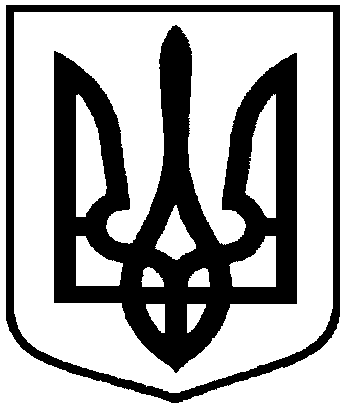 Про скликання позачергової сесії Сумської міської ради VІІ скликання 27 березня 2020 року